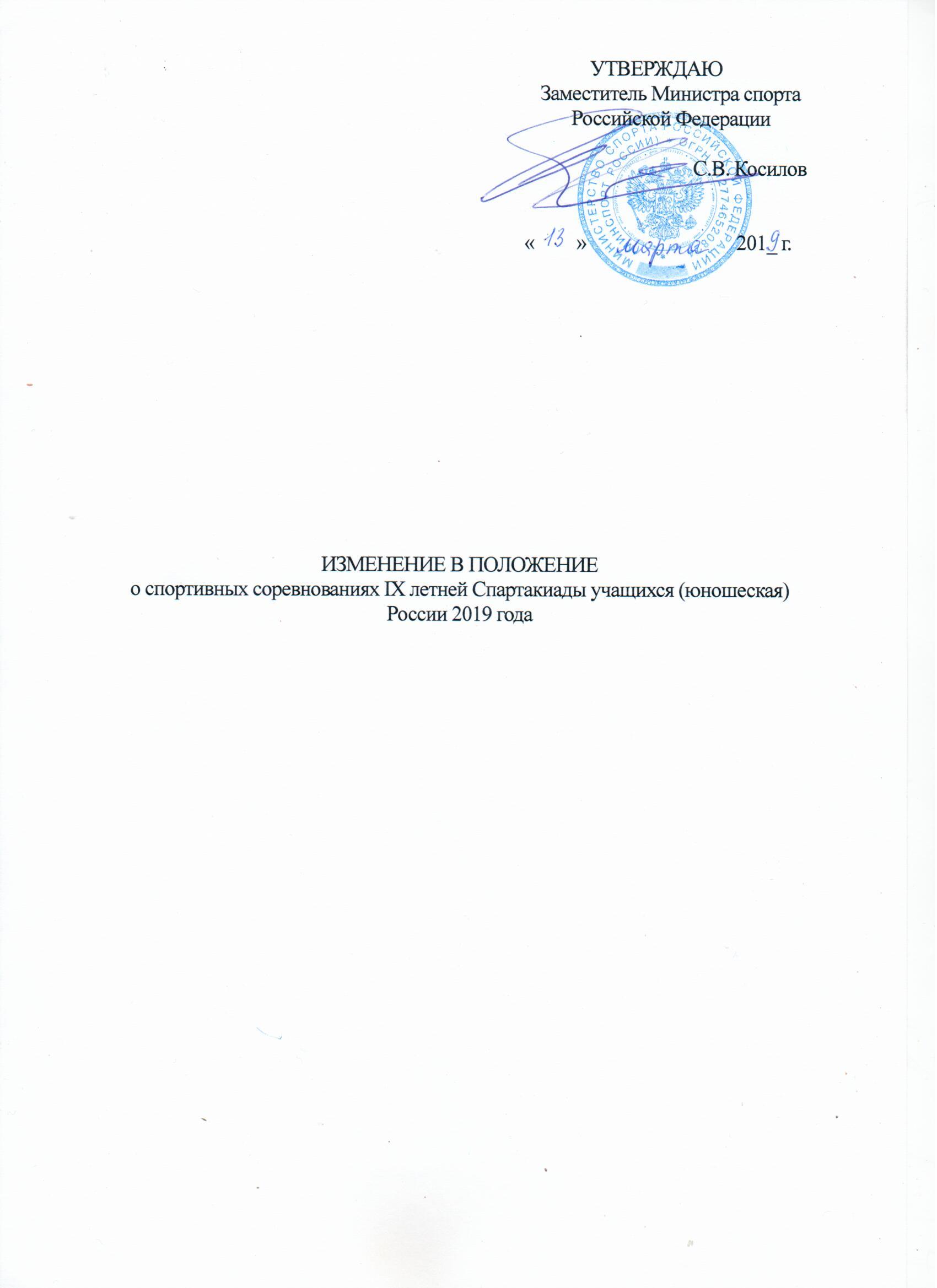 В приложении № 1 к Положению о спортивных соревнованиях                IX летней Спартакиады учащихся (юношеская) России 2019 года «Сроки и места проведения IX летней Спартакиады учащихся (юношеская) России 2019 года», пункты: 3, 4, 17, 25, 30.1, 36 изложить в следующей редакции: 3. БАСКЕТБОЛ (юноши)3. БАСКЕТБОЛ (юноши)3. БАСКЕТБОЛ (юноши)II этапЦФО27 мая-06 июняг. Воронеж СЗФО27 мая-02 июняг. Великий Новгород ЮФО и СКФО05 - 12 июняг. Ростов-на-ДонуПФО06-16 июняг. Салават (Республика Башкортостан) УФО27 мая-02 июняг. Тюмень СФО27 мая-02 июняг. Бердск (Новосибирская область) ДФО27 мая-02 июняг. Хабаровск  III этап (финал)03-12 июляг. Мытищи (Московская область)БАСКЕТБОЛ (девушки)БАСКЕТБОЛ (девушки)БАСКЕТБОЛ (девушки)II этапЦФО27 мая-06 июняг. Мытищи (Московская область) СЗФО27 мая-02 июняг. Вологда ЮФО и СКФО27 мая-02 июняг. Ростов-на-ДонуПФО27 мая-06 июняг. Салават (Республика Башкортостан) УФО27 мая-02 июняг. Тюмень СФО27 мая-02 июняг. Бердск (Новосибирская область)ДФО27 мая-02 июняг. Хабаровск III этап (финал)22 июня-01 июляг. Мытищи (Московская область)4. БЕЙСБОЛ4. БЕЙСБОЛ4. БЕЙСБОЛII этапЗона «Юг» (ЮФО и СКФО)22-26 апреляг. Алушта (Республика Крым)Зона «Сибирь и Дальний Восток» (ДФО, СФО и УФО)22-26 апреляг. Хабаровск Зона «Центр» (ЦФО, СЗФО, ПФО, г. Москва и 
г. Санкт-Петербург)22-28 апреляг. Химки (Московская область) III этап (финал)24-31 июляг. Химки (Московская область)17. ЛЕГКАЯ АТЛЕТИКА17. ЛЕГКАЯ АТЛЕТИКА17. ЛЕГКАЯ АТЛЕТИКАII этапЦФО и СЗФО07-10 июняг. Смоленск ЮФО и СКФО07-10 июняг. Краснодар ПФО07-10 июняг. Саранск  УФО07-10 июняг. Челябинск СФО07-10 июняг. ИркутскДФО17-20 маяг. Хабаровск III этап (финал)01-05 августаг. Чебоксары30.1 СПОРТИВНАЯ БОРЬБА (ВОЛЬНАЯ БОРЬБА)30.1 СПОРТИВНАЯ БОРЬБА (ВОЛЬНАЯ БОРЬБА)30.1 СПОРТИВНАЯ БОРЬБА (ВОЛЬНАЯ БОРЬБА)II этапЦФО17-20 маяг. Брянск СЗФО10-13 маяг. Сыктывкар  ЮФО 06-09 маяг. Белореченск (Краснодарский край) СКФО04-07 маяг. Назрань (Республика Ингушетия)ПФО17-20 маяг. Саранск УФО17-20 маяг. ЧелябинскСФО15-18 маяг. Абакан  ДФО24-27 маяг. Якутск  III этап (финал)06-10 августаг. Раменское (Московская область)36. ТХЭКВОНДО (ВТФ)36. ТХЭКВОНДО (ВТФ)36. ТХЭКВОНДО (ВТФ)II этапЦФО07-10 июняг. Рязань СЗФО15-18 маяг. Вологда ЮФО 18-21 июняг. Таганрог (Ростовская область) СКФО03-06 маяг. Нальчик ПФО22-25 июняг. Пенза УФО19-22 апреляпос. Солнечный (ХМАО-Югра) СФО31 мая-03 июняг. Ачинск (Красноярский край)ДФО15-18 маяг. Владивосток III этап (финал)26-29 июляг. Новочебоксарск 
(Чувашская Республика)